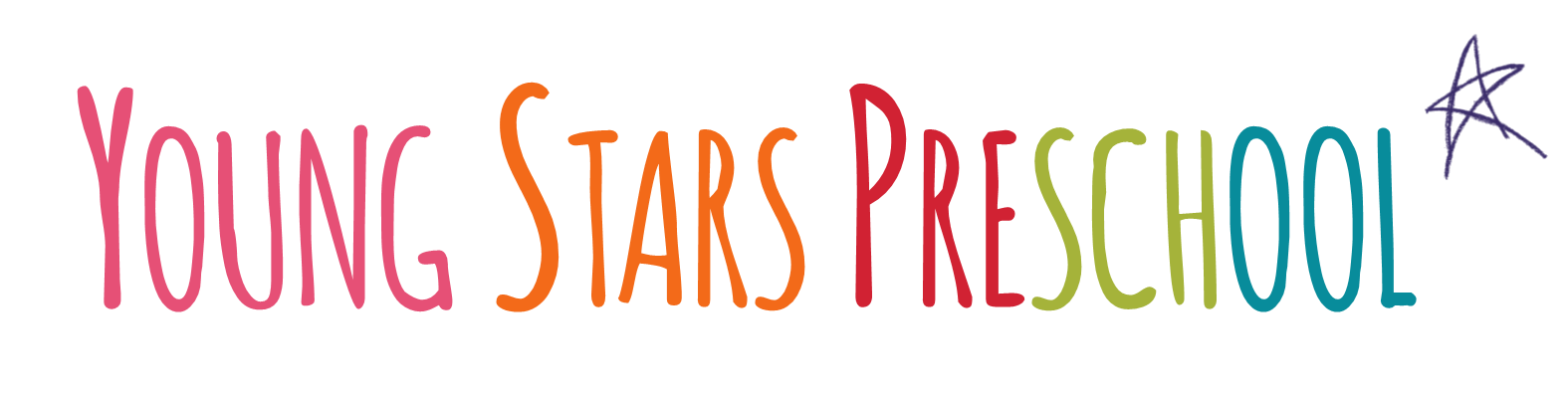 Daily Schedule8:30-9:00 arrival/free play (30 min)9:05-9:20 circle/calendar time (15 min)9:20-10:15 literacy/math centers(55 min)10:20-10:35 snack/read aloud (15 min)10:40- 11:00 music/exercise (20 min)11:00-11:20 art (20 min)11:25-11:30 share time (5 min)